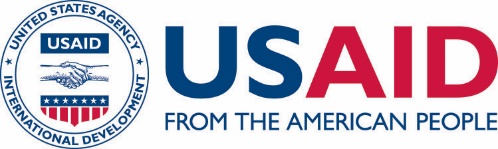 Форма 2.3.ЗАЯВКА НА УЧАСТИЕ В ЗАРУБЕЖНЫХ МЕРОПРИЯТИЯХ ПО ПРОДВИЖЕНИЮ ЭКСПОРТА В РАМКАХ ИНИЦИАТИВЫ «TRADE PROMOTION SERVICE PROVIDERS» 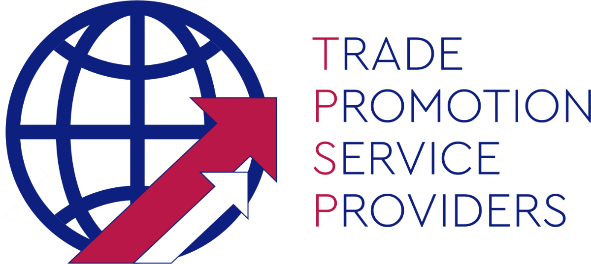 Программа USAID по торговле в Центральной Азии ФОРМА ЗАЯВКИна участие в зарубежных мероприятиях по продвижению экспорта в рамках Инициативы «Trade Promotion Service Providers»Название компании:(просим также включать аббревиатуры, если таковые имеются)ФИО контактного лица:Номер рабочего и мобильного телефона: E-mail:Производимая/экспортируемая продукция:Укажите название мероприятия (выставка и другие), где Ваша компания хотела бы принять участие:Дата мероприятия:Место проведения мероприятия:9.  Как участие в данном мероприятии поможет Вашей компании выйти на внешние рынки? Укажите основные причины, не более 300 слов.Ответ: Просим отправить на электронную почту: TCA_TPSP_Program@dai.com с копией на TPSP.Program.TCA@gmail.com. Далее следите за инструкциями координаторов программы USAID TCA. Данная заявка на участие в зарубежных мероприятиях по продвижению продукции МСП принимается только от участников Инициативы TPSP, которые прошли подготовительный этап – обучение и подготовка компании к экспорту.